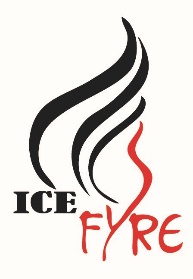 To Whom It May Concern:Ice Fyre is a non-profit organization with a long and successful history of synchronized figure skating in Whitby.  We encourage fun, team spirit and personal growth in all levels of the sport as we believe that participating in sports is a healthy part of an individual’s physical and mental wellbeing.  To help alleviate the costs for the Club and the skaters, Corporate Sponsorship is always appreciated.  The Ice Fyre Sponsorship Program is outlined below.Specific Purpose Sponsorship – Sponsorship may be given for a specific purpose, for any monetary amount.  For example sponsorship of an individual skater’s team fee, team training camps etc.    All funds will be applied as directed by the sponsor.  The team fees this year range from $795 for our Beginner II Team to $2,070 for our Pre-Novice Team and include ice rental costs, coaching, and team competition attire and registration fees.General Sponsorship – Sponsorship may also be given to support the Club and the Teams in general.  This year we are excited to host our annual Ice Fyre Ice Show on November 19, 2017, at the Iroquois Park Sports Complex.  This is our largest fundraiser of the year, and your support of Ice Fyre would help alleviate the costs associated with running this event.   We are expecting between 750 and 1000 people to attend our November Ice Show, providing you with an excellent opportunity to market your business to local residents.  We have designed a sponsorship program that would maximize the advertisement of your support for this show, and the 2017-2018 season. Level 1		Up to $250 – provides a mention in the program, OR a personal message to your skaterLevel 2		$250 – provides you with a business card sized ad in the program + Level 1Level 3		$500 – provides you with a ¼ page ad in the program + Level 1Level 4		$750 – provides you with a ½ page ad in the program + Level 1Level 5		$1,000 – provides you with a full page add in the program + Level 1 + your logo on our websiteNon-Monetary Sponsorship – The club will be hosting a silent auction at the Ice Show, and is looking for donations of goods and/or services for the auction.  If your organization would prefer to donate an item to the auction, this would also be much appreciated.  Your donation will be displayed onsite with your organization’s name highlighted and included in our program. If you are interested in sponsoring Ice Fyre for the 2017-2018 season, or have any questions, email Amanda Westerman (fundraising chair) at icefyresecretary@outlook.com.   We kindly ask that you please make your cheques payable to the Whitby Synchronized Skating Teams.Thank you for helping to keep the Fyre burning strong!Sincerely,Diane Walker, PresidentWSST, Ice FyreOperating out of The McKinney CenterP.O. Box 374Whitby, Ontario, L1N 5S4